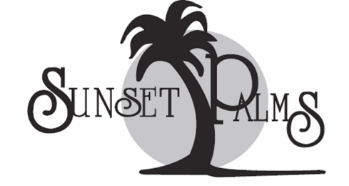 3401 Gandy Blvd Pinellas Park, FL 33781 Phone: (727) 577-0287 | Fax: (727) 577-4864Email:  manager@sunsetpalms.orgWebsite:  www.sunsetpalms.orgRental Listing:  Date: 								Submitted By:  						Phone:  							Note:  Subletting is allowed on a seasonal basis only, for a maximum of six (6) consecutive months in any twelve (12) month period.  Terms of lease will be for a minimum of three (3) months and a maximum period of six (6) months.  You are required to register with the Pinellas County Tax Collector to collect and remit a Tourist Tax, based on the amount of rent received. Monthly Rent:$Dates Available:Address:City:Pinellas Park, FL 33781  # Bedrooms:# Bathrooms:Rental Includes:Washer & Dryer: yes ____ no _____Phone:       yes ____ no _____Cable:        yes ____ no _____Internet:     yes ____ no _____Golf Cart:   yes ____ no _____Bicycle(s):  yes ____ no _____Parking for #____ cars Sheets & Towels:  yes ___ no ___Comments:  _____________________________________________________________________________________________________________________________________________________________________________________________________________________________________                          